WLD Teaching and Learning Digest – w/c 29th January 2018This week:Thought for the week this week is Holocaust Memorial Week – the PPT contains the Holocaust Memorial Week film.  I have also put an extract from ‘The Boy in the Striped Pyjamas’ in registers; should hopefully prompt some interesting discussions about why we need to remember this event.  School T&L Priorities – Mr Sharples has very kindly designed our priorities on the CPD noticeboard (directly opposite the staffroom door).  Please take time to remind yourselves.  Thanks!Our Trainees are shadowing Progress Coordinators on Monday and Wednesday this week.Please prompt students to have planners and equipment ready at the start of every lesson.Teaching Approach of the Week – Try It!http://www.theconfidentteacher.com/2018/01/top-10-revision-strategies/The emphasis is on revision (or consolidation) of knowledge and skills at this time of the year – especially for Year 11.  Try these two and see if they work:1. ‘Prepare to teach’ (Similar to ‘Just a Minute’).  Involves the common idea of getting students to teach a peer a topic/term from their revision. Read more in the above link on how effective ‘expect to teach’ can be.  2. Topic ranking. Remember that students are often not the best judge of the effectiveness of their own revision.  By getting students to rank their own knowledge of their topics being revised, they are evaluating their learning. Though they will probably be over-optimistic, it still helps students better calibrate their revision and monitor their ongoing progress. Give them a list of topics and try it this week as a starter!Recent Top Tips (abridged)… Keep using them if they worked!‘Just a Minute’ and ‘Exam Wrappers’Retrieval Practice – questions from last lesson, last week and last termPresentation as an indirect way of enhancing progressUnlocking key words – discussing possible meaningsThe ‘BIG Question’ 3B4ME – promoting independenceWAGOLLs (what a good one looks like – use of model work)Pose, Pause, Pounce and BounceReading for understanding – mini-whiteboards, quick quizzes, verbal questioning, think-pair-share etc. Top Tips in Two this TermScheduled in this term, we have:Thurs 1st Feb – FDWeds 7th Feb – EHHALF-TERMWeds 21st Feb – RWThursday 1st March – TUAfter half-term: Please let me know if you are happy to share an idea; simple ideas are the best.CPD Reminder - Please let me have any course requests for this financial year asap.  If you are interested in attending this CPD conference, let me know.  There are some really good speakers attending.  It is on a Saturday – the only drawback!https://www.eventbrite.co.uk/e/researched-at-blackpool-research-school-tickets-39649489691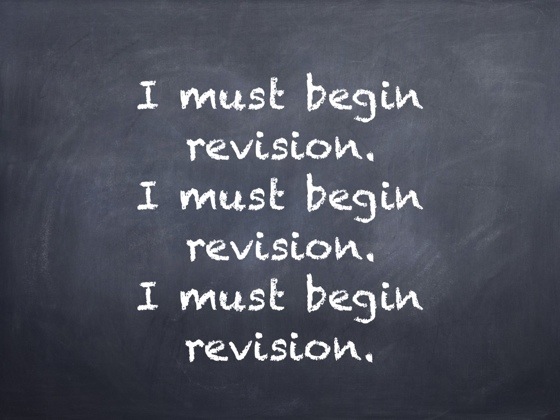 Top 10 Revision Strategies - theconfidentteacher.comwww.theconfidentteacher.comYear after the year, the same pressures attend exam revision. Each year teachers try the old favourites, alongside a few new revision strategies to keep our students ...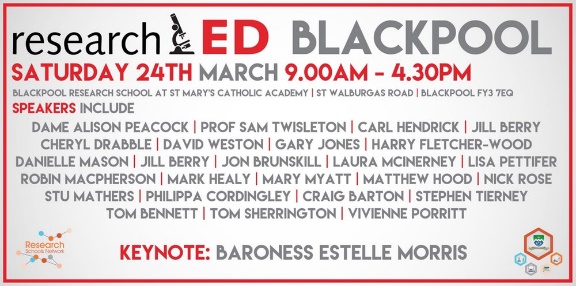 researchED at Blackpool Research School Tickets, Sat, 24 ...www.eventbrite.co.ukEventbrite - Blackpool Research School presents researchED at Blackpool Research School - Saturday, 24 March 2018 at St. Mary's Catholic Academy, Blackpool, England.